ОПШТИНСКО ТАКМИЧЕЊЕ ЗАДАТАК ЗА 8 РАЗРЕД – ТЕХНИЧКО И ИНФОРМАТИЧКО ОБРФАЗОВАЊЕУ струјном колу на слици еквивалентни отпор замењује два редно везана отпорника од 220 и 18. Нацртај шему струјног кола са редном везом отпорника и користећи одговарајући материјал практично повежи струјно коло према шеми коју си нацртао/ла.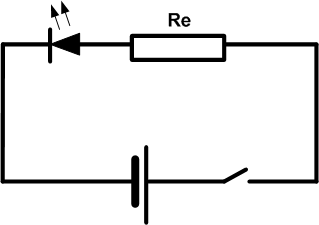 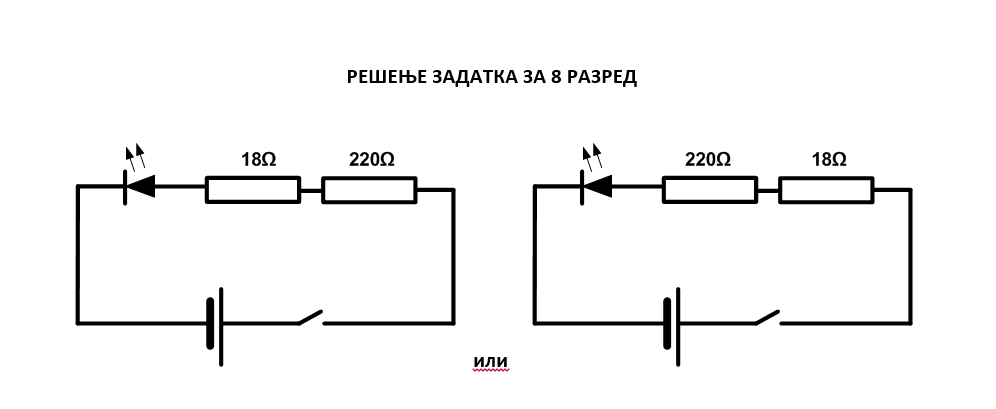 